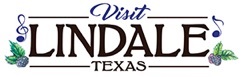 Picker’s Pavilion Lighting & Furniture Rental AgreementRentals must be requested and paid in full prior to event.Rental Items Tables and chairs must be wiped down and returned neatly to trailer.  Trailer must be locked, and key returned to Tourism Department by appointment only.Payment InformationTotal Amount Due:           $___________________                      Cash      Check Please make checks payable to: City of Lindale – Tourism Dept.                                                     SPECIAL INSTRUCTIONS:Tables and chairs are stored in the 26ft trailer parked on the east side of the pavilion. Trailer key must be picked up from and returned to the Tourism Office by appointment only.Electrical box for lights is in the southeast corner of the building. Switches for the center fans are located on the south wall near the door.  ONLY USE ON AND OFF SWITCHES. Fans do not have a higher speed. PAVILION DIMENSIONS:Stage: 24.25 ft. x 12 ft. x 24 in.27 ft. from west wall to stage / 26 ft. from east wall to stageAll Large Entrances: 10 ft.PICKER’S PAVILION ADDRESS:  205 E. North Street (Cannery Row) Lindale, Texas 75771NameBilling addressCity, St, Zip CodePhone EmailChairs @ $1.25 ea. Maximum:  350Quantity:8ft Tables @ $7.00 ea. Maximum: 26Quantity:60” Round Tables @ $7.00 ea. Maximum: 12Quantity:Cocktail Tables @ $7.00 ea. Max:  23Quantity: Fans – Large 4 @ $40 eachQuantity:Heaters with propane – 3 @ $85 eachQuantity:Stage Lighting:  $100 for Event  YES:              NO:Renter Signature________________________________Renter Signature________________________________Renter Signature________________________________Date ________________________